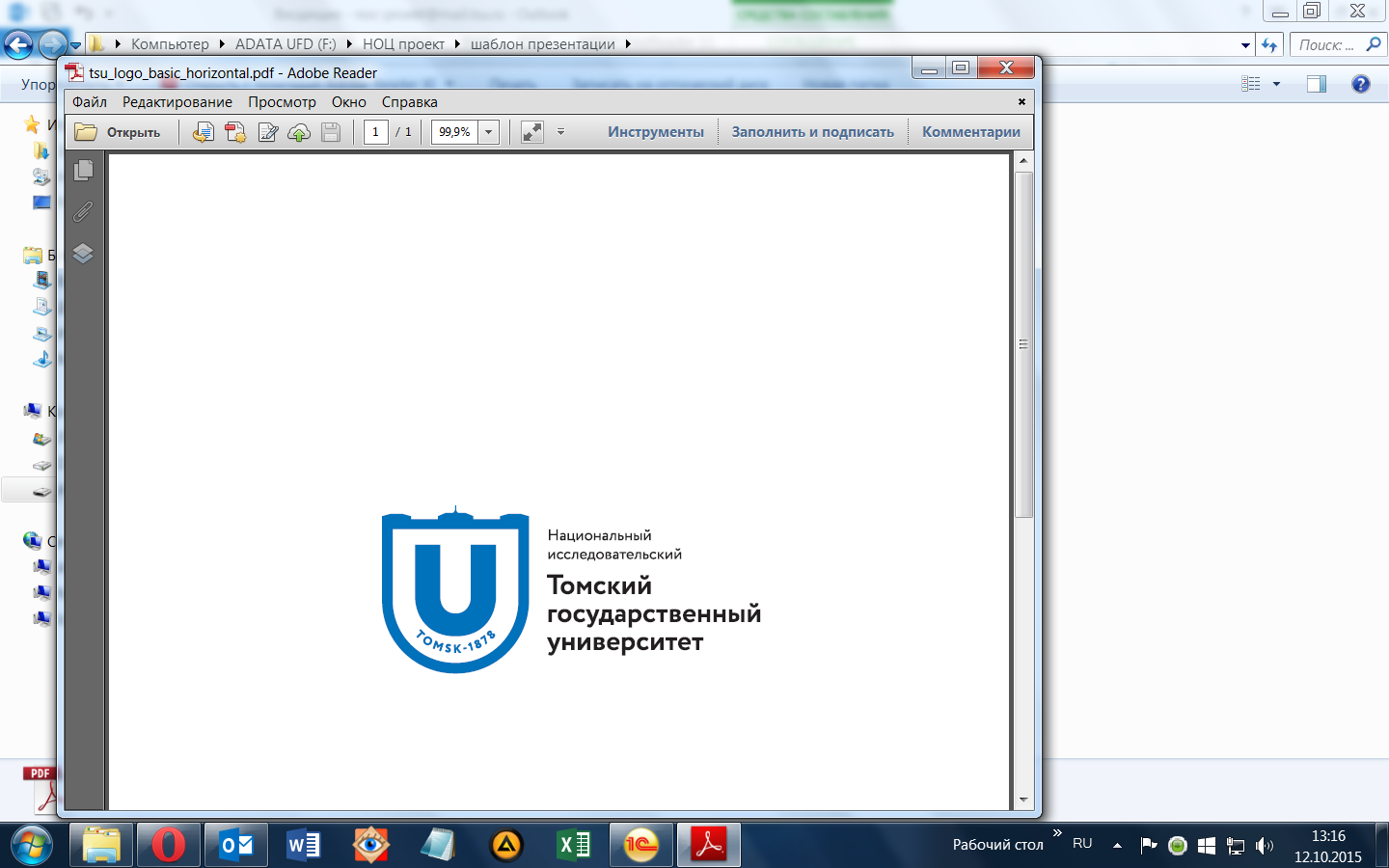 ПАСПОРТ ПРОЕКТАСоздание площадки для изучения студентами иностранного языка и проведения образовательных мероприятийНАУЧНО-АКАДЕYfМИЧЕСКИЙ КОВОРКИНГ ДЛЯ ИЗУЧЕНИЯ ИНОСТРАННОГО ЯЗЫКАТомск – 2019Лист регистрации измененийКраткое резюме ПроектаОсновные принципы и ответственность по управлению Проектами в рамках выполнения Программы повышения конкурентоспособности Федерального государственного автономного образовательного учреждения высшего образования «Национальный исследовательский Томский государственный университет» изложены в Положении об организации управления проектами в ТГУ.Основные этапы и результаты ПроектаОценка эффективности реализации ПроектаСостав участников проекта и функционал Бюджет проекта Отчетность о ПроектеОтчетность о достижении запланированных результатов Проекта выполняется по завершении периода реализации. Отчет предоставляется в Офис стратегического управления. Лист согласованияПриказ от 29.10.2019 № 1117/ОД О результатах восьмого конкурса проектов Дополнения и измененияДополнения и измененияДополнения и измененияДополнения и измененияДополнения и изменения№ п/пКакой пункт измененНовая редакцияДата измененияПодпись1IV. Бюджет06.12.20192I. Основные этапы и результаты Проекта06.12.20193Краткое резюме ПроектаПлановые сроки реализации Проекта	05.11.2019 – 31.12.2020 (14 месяцев)13.04.20204I. Основные этапы и результаты Проекта13.04.2020Наименование ПроектаСоздание площадки для изучения студентами иностранного языка и проведения образовательных мероприятийКлючевые структурные подразделения, задействованные в реализации ПроектаРФФ, Научная библиотека ТГУ, Кафедра английского языка естественнонаучных и физико-математических факультетов ФИЯОснование для реализации проекта (СИ «Дорожной карты»)СИ 3, СИ 6Бюджет Проекта 150 000 (сто пятьдесят тысяч) рублей Плановые сроки реализации Проекта05.11.2019 – 05.06.2020 (7 месяцев)Цель Проекта Создание и дальнейшее развитие современной среды для обучения профессиональному (научно-академическому) английскому языку, организации научных и образовательных мероприятий и отдыхаЗадачи Проекта Создание англоязычной среды на РФФ.Повышение мотивации к изучению английского языка и специальных предметов среди студентов.Организация индивидуальной и коллективной работы студентов над англоязычными проектами. Проведение мероприятий на английском языке в созданном коворкинге.План реализации Проекта и основные результатыПлан реализации Проекта и основные результатыПлан реализации Проекта и основные результатыПлан реализации Проекта и основные результатыМероприятия Дата началаДата завершенияОсновные результатыПриобретение и установка оборудования и торжественное открытие коворкинга05.11.201910.12.2019Коворкинг открыт для проведения мероприятий, занятий со студентами и самостоятельной работыПроведение семинаров, тренингов, мастер-классов, круглых столов, заседаний секций в рамках международных и всероссийских конференций и прочих образовательных и научных мероприятий10.12 201930.05.2020Проведено 15 публичных мероприятий и 100 занятий по разработке проектовПлановые целевые значения ключевых показателей эффективности (КПЭ) ПроектаПлановые целевые значения ключевых показателей эффективности (КПЭ) ПроектаПлановые целевые значения ключевых показателей эффективности (КПЭ) ПроектаПлановые целевые значения ключевых показателей эффективности (КПЭ) Проекта№ п/пНаименование КПЭ ПроектаЕд. изм.Целевое значение КПЭ1Проведение занятий по разработке проектовКол-во100 занятий2Проведение образовательных и научных мероприятийКол-во15 мероприятий3Участники образовательных и научных мероприятийКол-во320 человекСотрудники ТГУ – участники проектаСотрудники ТГУ – участники проектаСотрудники ТГУ – участники проектаФ.И.О. Должность Выполняемая работа  Харапудченко Ольга ВладимировнаСт. преподаватель ФИЯМенеджер проекта. Разработка программы мероприятий коворкинга (45 000 руб. включая страховые взносы и отпускные)Планируемые затраты по проекту:150 000Оплата труда команды проекта: 45 000Сотрудники ТГУ29 828Отпускные сотрудникам ТГУ4 734Привлеченные исполнителиСтраховые взносы10 438Прочие расходы:105 000КомандировкисуточныепроездпроживаниеГСМ (для выезда в районы области)Расходные материалыОборудование105 000Ноутбук, проектор, громкоговоритель, мышь, презентер96 000 Дверь9 000Услуги сторонних организацийИсточник финансированияСтратегическая инициативаМероприятие Постановления Правительства РФ № 211№ п/пДолжностьФ.И.О.ПодписьДата1Проректор по программам развитияД.В. Сухушин2Директор ОСУН.А. Сазонтова3Начальник ПФУО.Г. Васильева4Начальник ПУИ.А. Котляр5Менеджер проекта «Создание инициативной среды, поддерживающей процесс управления изменениями» М.В. Короткая6Менеджер инициативного проекта О.В. Харапудченко